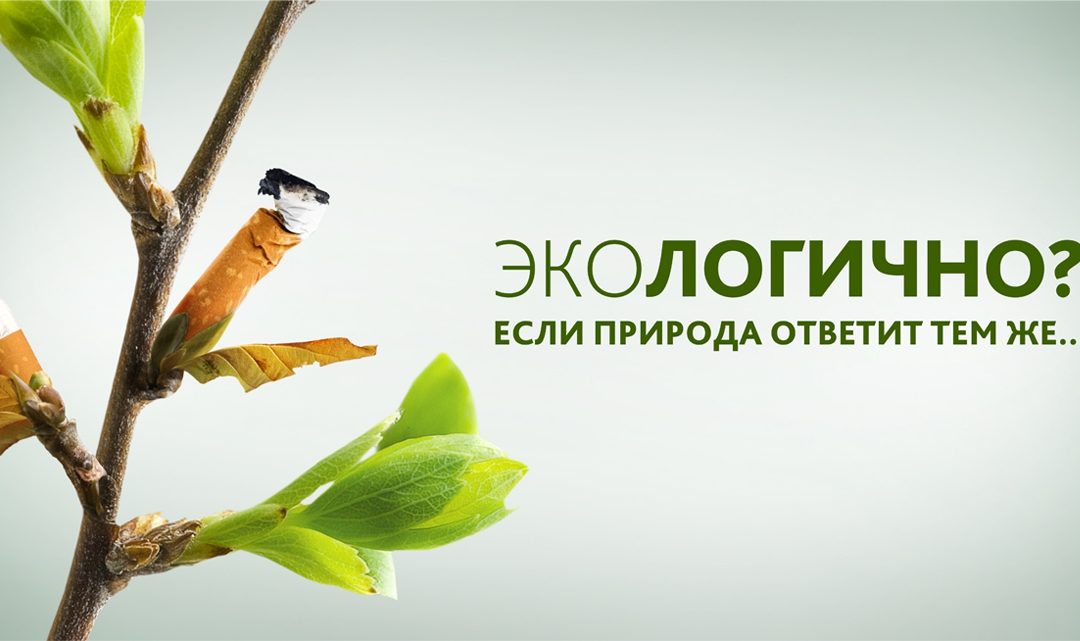 Разрушая природу, ты разрушаешь жизньКаждый имеет право на благоприятную окружающую среду, достоверную информацию о ее состоянии и на возмещение ущерба, причиненного его здоровью или имуществу экологическим правонарушением.Статья 42 Конституции РФ Прокуратура Ужурского района Красноярского края          г.Ужур, ул.Кирова, 71, 8(39156)21032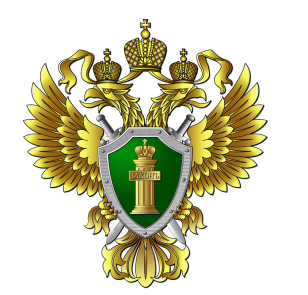 